Valentine’s Day Worksheet					The History of Valentine's Day:  o-rozewicz.pl/love2020 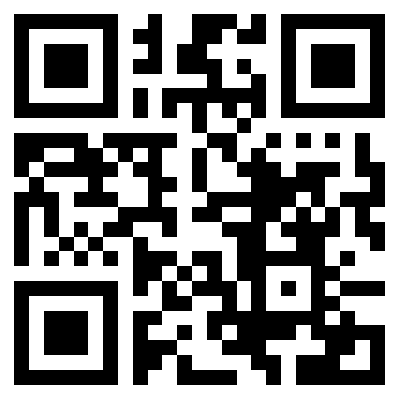 Before the movie:When you think about Valentine’s Day, what comes to your mind first? 
 Fill in the mind map alone or with your deskmate.  Add more lines if necessary.		   -  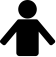 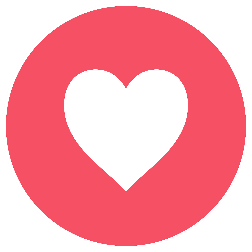 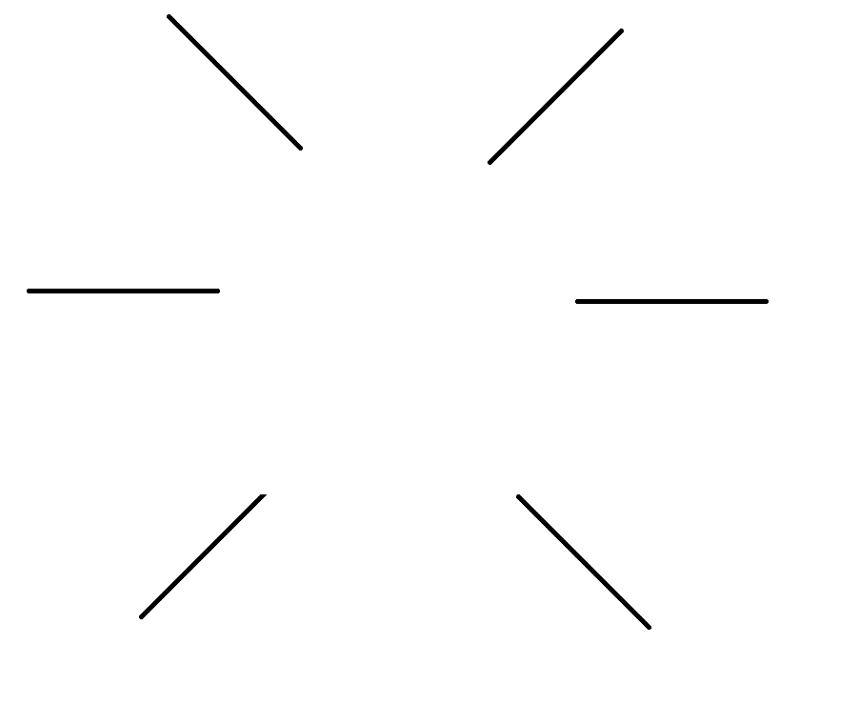 Picture adapted from: https://pixabay.com/images/id-2651743  Translate these words and phrases into your own language. Ask your friends or use a dictionary to help you. 	-  a feast – …………………………………………………………………………………………………………………………………………………………………martyrdom – ………………………………………………………………………………………………………………………………………………………….a martyr – ………………………………………………………………………………………………………………………………………………………………a priest – ………………………………………………………………………………………………………………………………………………………………..a century – …………………………………………………………………………………………………………………………………………………………….a token – ………………………………………………………………………………………………………………………………………………………………..annually – ………………………………………………………………………………………………………………………………………………………………widespread – …………………………………………………………………………………………………………………………………………………………to celebrate – ………………………………………………………………………………………………………………………………………………………..a custom – ……………………………………………………………………………………………………………………………………………………………..If you need English definitions you can look them up in OALD 😊   www.oxfordlearnersdictionaries.com 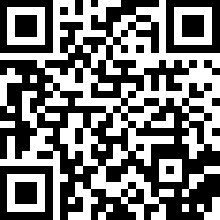 Don’t forget to mark the words you didn’t know before with a star During the movie:											What do people do on St. Valentine’s Day?							 ………………………………………………………………………………………………………………………………………………………………………………What is the other name of St. Valentine’s Day? Valentinalia	b) The Martyrdom Feast	c) The Feast of St. Valentine’s DayWhat was the ‘crime’ committed by the legendary Valentine?  			He started the rebellion.	He made some negative remarks about the Pope.He conducted the marriages of soldiers and their loved ones.In which century did Pope Gelasius I declare 14th February as St. Valentine’s Day?				What pagan festival was supposed to be stopped by declaring 14th February as St. Valentine’s Day? Valentinalia	b) Luperkaulia	c) LeukemiaWho is the author of the poem that linked 14th February with the start of the mating period for birds? Godfrey of Cambrai	b) Geoffrey Chaucer 	c) Thomas ChestreWhy is Esther Holland believed to be a mother of American Valentine?………………………………………………………………………………………………………………………………………………………………………………………………………………………………………………………………………………………………………………………………………………………………………………………………………………………………………………………………………………………………………………………………………………………………………………………………………………………………………………………………………………………………………………………………Is Valentine’s Day the only day in the world dedicated to love?Yes.		b) No.		c) I don’t know.After the movie:Work in pairs. Describe the picture and answer the questions.					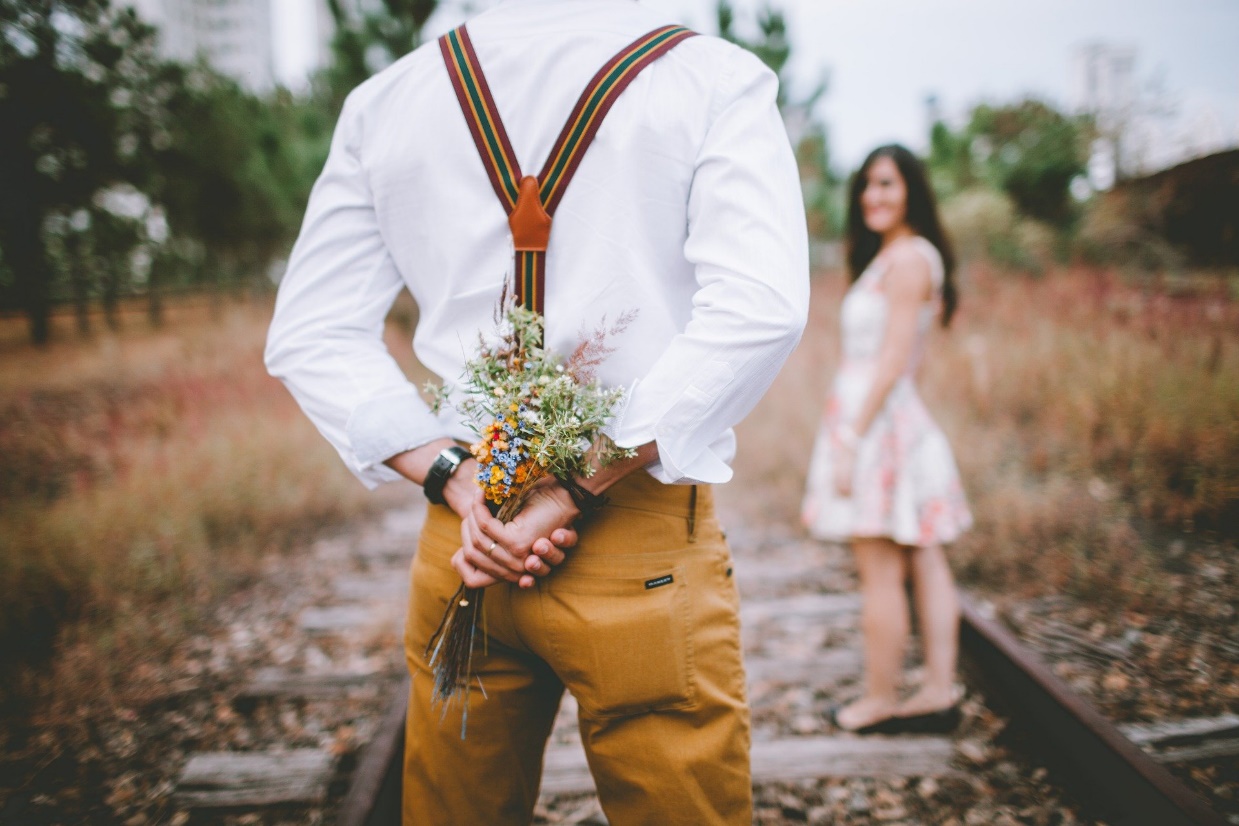 Picture adapted from: https://pixabay.com/images/id-1790142/  Why is the person in the photo trying to hide the flowers?Why some people may decide that flowers are a perfect Valentine’s Day gift?Tell your partner about a situation when you (or someone you know) was on a date.Work in pairs or in groups. Write a (short) romantic story.			  -  ………………………………………………………………………………………………………………………………………………………………………………………………………………………………………………………………………………………………………………………………………………………………………………………………………………………………………………………………………………………………………………………………………………………………………………………………………………………………………………………………………………………………………………………………………………………………………………………………………………………………………………………………………………………………………………………………………………………………………………………………………………………………………………………………………………………………………………………………………………………………………………………………………………………………………………………………………………………………………………………………………………………………………………………………………………………………………………………………………………………………………………………………………………………………………………………………………………………………………………………………………………………………………………………………………………………………………………………………………………………………………………………………………………………………………………………………………………………………………………………………………………………………………………………………………………………………………………………………………………………………………………………………………………………………………………………………………………………………………………………………………………………………………………………………………………………………………………………………………………………………………………………………………………………………………………………………………………………………………………………………………………………………………………………………………………………………………………………………………………………………………………………………………………………………………………………………